Planning and Development Act 2005 (As Amended)SubmissionShire of Serpentine Jarrahdale Town Planning Scheme No. 2Local Structure PlanLot 9001 Utley Road / Lot 9002 Wattle Road, SerpentineRef: PA20/786To: 	Chief Executive Officer – Shire of Serpentine Jarrahdale	Attention:  Marcel Bridge, Strategic PlannerNote:  Please complete form in block letters ONLYName:	………………………………………………………….....................................................Postal Address: ……………………………………………………………………………………..Email Address: ………………………………………………………………………………………Phone Numbers: (Hm): …….…………… (Wk): ……………….. (Mob): ........................................Address of Property Affected by Proposal (If Applicable) (Include lot number and nearest street intersection)……………………………………………………………………………………………………………………………………………………………………………………………………………………Submission(Give your comments in full and any arguments supporting your comments – if not enough space, continue on additional sheets (preferably typed, but if not possible in writing) …………………………………………………………………………………………………………………………………………………………………………………………………………………………………………………………………………………………………………………………………………………………………………………………………………………………………………Signature ………………………………………………..	Dated …………………………...Submission forms can be mailed or delivered in person to:	Shire of Serpentine Jarrahdale - 6 Paterson Street, Mundijong  WA  6123Only submissions delivered in person, post  or received through  info@sjshire.wa.gov.au will be considered formally submitted as they are captured in our records management system through this process.Submissions must be received by 28 January 2021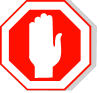 All submissions, including names and addresses, received in respect to the proposal will be made publicly available and will form part of the report if the item is presented to Council for determination. Names and addresses will be accessible via the internet and may be put on public record.